УТВЕРЖДАЮ: заведующий МБДОУ «Детский сад вида №2СОГЛАСОВАНО: С Советом учреждения протокол № 4 от 29.07.2014 года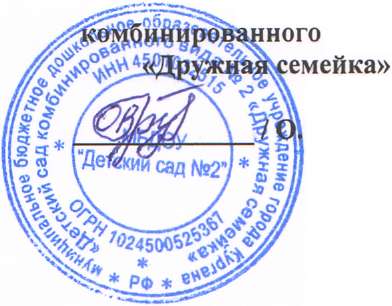 В. Прудко/ПРАВИЛАприема на обучение по образовательной программе дошкольного образования, перевода обучающихся, прекращения образовательных отношений между муниципальным бюджетным дошкольным образовательным учреждением города Кургана «Детский сад комбинированного вида № 2 «Дружная семейка» и родителями(законными представителями)КУРГАН1.Общие положения.1.1.Настоящие правила Приема на обучение по образовательной программе дошкольного образования, перевода из одной возрастной группы в другую, возникновения и прекращения отношений между муниципальным бюджетным дошкольным образовательным учреждением города Кургана «Детский сад комбинированного вида № 2 «Дружная семейка» и родителями (законными представителями)  (далее Правила) разработаны в соответствии с  Федеральным Законом Российской Федерации  от 29.12.2012 № 273-ФЗ "Об образовании в Российской Федерации", Приказом Министерства образования и науки Российской Федерации «Об утверждении Порядка приема на обучение по образовательным программам дошкольного образования» № 293 от 8 апреля 2014 года, Постановлением Администрации города Кургана № 9064 от 06.12.2013 «Об утверждении порядка комплектования муниципальных дошкольных образовательных учреждений города Кургана», Постановлением Администрации города Кургана от 07.03.2014 г. № 1753 « О внесении изменений в постановление Администрации города Кургана № 1741 от 7 марта 2013 г. «О закреплении территорий за муниципальными дошкольными образовательными учреждениями города Кургана».1.2. Прием детей на обучение по образовательной программе дошкольного образования, перевод обучающихся из одной группы в другую, прекращение образовательных отношений между  муниципальным бюджетным дошкольным образовательным учреждением города Кургана «Детский сад комбинированного вида № 2 «Дружная семейка», далее МБДОУ, и родителями (законными представителями), осуществляется заведующим в соответствии с действующим законодательством в области образования и настоящим локальным актом.1.3. В МБДОУ принимаются дети  на основании направления утвержденного Департаментом социальной политики Администрации города Кургана (далее – Департамент) в рамках реализации государственной и муниципальной услуги.1.4. Правила  обеспечивают прием в МБДОУ детей, имеющих право на получение дошкольного образования и проживающих на территории, за которой закреплено МБДОУ. Распорядительный акт о закреплении МБДОУ за конкретными территориями размещается на сайте МБДОУ в сети Интернет: http://www.ds2.kvels 45.ru не позднее 1 апреля текущего года.1.5. В группы оздоровительной направленности принимаются дети, родители (законные представители) которых предоставили путёвку, выданную Департаментом социальной политики Администрации города Кургана (далее Департамент), с указанием предоставления места.2. Прием детей в МБДОУ	2.1.При приеме детей в МБДОУ, родители (законным представителям) детей, знакомятся с уставом МБДОУ, лицензией на осуществление образовательной деятельности (с приложением), основной образовательной программой дошкольного образования, и другими документами, регламентирующими учреждение и осуществление образовательной деятельности, права и обязанности воспитанников.	2.2.Факт ознакомления родителей (законных представителей) ребенка, в том числе через информационные системы общего пользования, с лицензией на осуществление образовательной деятельности, уставом МБДОУ фиксируется в заявлении о приеме и заверяется личной подписью родителей (законных представителей) ребенка.	2.3. В заявлении, подписью родителей (законных представителей) ребенка фиксируется также согласие на обработку их персональных данных и персональных данных ребенка в порядке, установленном законодательством Российской Федерации.2.4. Прием детей общераз групп, проживающих на закрепленной территории, в МБДОУ осуществляется на основании личного заявления родителя (законного представителя) ребенка при предъявлении оригинала документа, удостоверяющего личность   родителя (законного представителя);  свидетельства о регистрации ребенка по месту жительства или по месту пребывания  на закрепленной территории или документа, содержащего сведения о регистрации ребенка по месту жительства или по месту пребывания;   свидетельства о рождении ребенка или документа, подтверждающего родство заявителя (или законность представления прав ребенка). (Копии предъявляемых при приеме документов хранятся в МБДОУ на время обучения ребенка).Прием детей, впервые поступающих в МБДОУ осуществляется на основании медицинского заключения (карты) об отсутствии противопоказаний для посещения  ребенком МБДОУ (дети с ограниченными возможностями здоровья принимаются в группы оздоровительной направленности на обучение по адаптированной образовательной программе дошкольного образования только с согласия родителей (законных представителей) (заявление  о согласии посещения группы оздоровительной направленности) и на основании направления Курганского областного противотуберкулёзного диспансера). Форма заявления размещена на сайте МБДОУ http://www.ds2.kvels 45.ru , и на информационном стенде МБДОУ. 2.5. Родители (законные представители) ребенка могут направить заявление о приеме в МБДОУ почтовым сообщением с уведомлением о вручении, посредством официального сайта Департамента в информационно – телекоммуникационной сети «Интернет» в сроки  определяемые Департаментом.В заявлении родителями (законными представителями) ребенка указываются следующие сведения:Фамилия, имя, отчество (последнее – при наличии) ребенка;Дата место рождения ребенка;Фамилия, имя, отчество (последнее при наличии) родителей (законных представителей) ребенка;Адрес места жительства, ребенка, его родителей (законных представителей);Контактные телефоны родителей (законных представителей) ребенка.Оригинал паспорта или иного документа, удостоверяющего личность родителей (законных представителей), и другие документы в соответствии с пунктом 2.4 настоящих Правил предъявляются заведующему МБДОУ или уполномоченному им должностному лицу в сроки, определяемые Департаментом, до начала посещения ребенком МБДОУ.2.6.Родители (законные представители) детей, являющихся иностранными гражданами или лицами без гражданства, дополнительно предъявляют документ, подтверждающий родство заявителя (или законного представителя прав ребенка), и документ, подтверждающий право заявителя на пребывание в Российской Федерации,Иностранные граждане и лица без гражданства все документы представляют на русском языке или вместе с заверенным в установленном порядке переводом на русский язык.2.7. Заявления и документы родителей (законных представителей) детей общеразвивающих групп, проживающих на закрепленной территории, принимаются ежегодно в период  с 15 мая по 15 июня. 2.8. Заявления  о приеме в МБДОУ и прилагаемые к нему документы, представленные родителями (законными представителями) детей, регистрируются в журнале приема заявлений о приеме ребенка в МБДОУ. Журнал нумеруется постранично, прошнуровывается, скрепляется печатью учреждения и подписью заведующего.2.9. Родителям (законным представителям) представившим в МБДОУ документы, указанные в пункте 2.4. Правил, в полном объеме, выдается расписка о приеме документов, содержащая информацию о регистрационном номере заявления о приеме ребенка в МБДОУ, перечне представленных документов. Расписка заверяется подписью заведующего МБДОУ, либо подписью должностного лица ответственного за прием документов и печатью МБДОУ. 2.10. Родители (законные представители), представившие в МБДОУ заведомо ложные документы или недостоверную информацию, несут ответственность, предусмотренную законодательством Российской Федерации.2.11. Между родителями (законными представителями) детей, направленными Департаментом и МБДОУ заключается договор об образовании.2.12. В течение трех рабочих дней после подписания договора об образовании с родителями (законными представителями), заведующий МБДОУ издает приказ о приеме ребенка в МБДОУ. Приказ о приеме ребенка в МБДОУ в трехдневный срок после издания размещается на информационном стенде МБДОУ и на официальном сайте МБДОУ в сети Интернет http://www.ds2.kvels 45.ru2.13. Образовательные отношения между МБДОУ и родителями (законными представителями) возникают с даты, указанной в приказе о приеме ребенка в учреждение.2.14. В случае невозможности предоставления документов, указанных в пункте 2.4.  в установленный	 срок, родители (законные представители) письменно согласуют с заведующим МБДОУ дополнительный срок предоставления документов.2.15. При наличии свободных мест  МБДОУ в период с 5 августа по 5 сентября  ведет прием детей в группы общеразвивающей направленности, не проживающих на закрепленной за МБДОУ территории, согласно направлению Департамента. Далее прием детей в МБДОУ осуществляется в течение всего календарного года при наличии свободных мест.2.16. Прием детей, не проживающих на закрепленной за МБДОУ территории, осуществляется в соответствии с  положениями настоящего раздела.Прием детей, не проживающих на закрепленной территории, в МБДОУ, осуществляется на основании личного заявления родителя (законного представителя) ребенка при предъявлении оригинала документа, удостоверяющего личность   родителя (законного представителя); свидетельства о рождении ребенка или документа, подтверждающего родство заявителя (или законность представления прав ребенка); медицинского заключения (карты) об отсутствии противопоказаний для посещения  ребенком МБДОУ (для детей впервые поступающих в МБДОУ). 2.17. Сведения о детях, родители (законные представители) которых не представили необходимые для приема документы, передаются в Департамент в течение трех рабочих дней после завершения установленного учредителем срока для приема документов. Дети остаются на учете как нуждающиеся в предоставлении места в МБДОУ. Место в МБДОУ ребенку предоставляется при освобождении мест в соответствующей возрастной группе в течение года.2.18. На основании распоряжения учредителя о закрытии МБДОУ на летний период или приостановки функционирования МБДОУ по другим причинам (аварии и др.) возможен прием детей из других дошкольных учреждений.2.19. Прием детей из других МБДОУ на период приостановки функционирования, осуществляется на основании служебного письма руководителя, не функционирующего МБДОУ, заявления родителя (законного представителя), с указанием причины и периода временного пребывания ребенка в МБДОУ, копии документа удостоверяющего личность одного из родителей (законного представителя), (при  предъявлении подлинника документа); копии свидетельства о рождении ребенка (при предъявлении подлинника).Между МБДОУ и родителями (законными представителями) заключается договор об образовании; в течение  трех рабочих дней после подписания договора об образовании заведующий издает приказ  о приеме ребенка в МБДОУ на временное пребывание. 3. Перевод обучающихся, обмен.3.1. Перевод ребенка  по истечении учебного года на следующую возрастную ступень освоения образовательной программы дошкольного образования осуществляется   на основании приказа заведующего изданного не позднее 31 августа текущего года.3.2. Перевод ребенка из одной возрастной группы в другую возрастную группу в течение учебного года производится на основании личного заявления родителей (законных представителей), и приказа заведующего при наличии свободного места в желаемой группе.3.3. Обмен мест в МБДОУ осуществляется родителями (законными представителями) самостоятельно, путём подачи заявления в МБДОУ. МБДОУ направляет в Департамент приказ об обмене мест. 4. Возникновение и прекращение образовательных отношений междуМБДОУ и родителями (законными представителями).4.1. Образовательные отношения между МБДОУ и родителями (законными представителями) возникают после издания приказа о приеме ребенка в МБДОУ, чему предшествует заключение договора об образовании. Приказ о приеме ребенка в МБДОУ в трехдневный срок после издания размещается на информационном стенде МБДОУ и на официальном сайте МБДОУ в сети Интернет http://www.ds2.kvels 45.ru4.2. Права и обязанности ребенка, предусмотренные законодательством об образовании и локальными нормативными актами МБДОУ, возникают с даты, указанной в приказе о приеме ребенка в дошкольное учреждение.4.3. Прекращение образовательных отношений между МБДОУ и родителями (законными представителями), т.е. отчисление ребенка из МБДОУ происходит в  связи  с получением образования (завершением обучения) или  досрочно: - по инициативе родителей (законных представителей) несовершеннолетнего обучающегося, в том числе в случае перевода обучающегося для продолжения освоения образовательной программы в другое учреждение, осуществляющее образовательную деятельность;- по обстоятельствам, не зависящим от воли родителей (законных представителей) несовершеннолетнего обучающегося и учреждения, осуществляющего образовательную деятельность, в том числе в случае ликвидации учреждения, осуществляющего образовательную деятельность.4.4. Основанием для прекращения образовательных отношений является: заявление от родителей (законных представителей) в случае инициативы родителей (законных представителей) прекращения отношений с МБДОУ и приказ об отчислении ребенка из МБДОУ.4.5. Права и обязанности обучающегося, предусмотренные законодательством об образовании и локальными нормативными актами МБДОУ, прекращаются с даты его отчисления из учреждения, осуществляющего образовательную деятельность.5.Заключительные положения.5.1. Для реализации и соблюдения Правил, в МБДОУ в делопроизводстве находятся следующие документы:Направление детей для комплектования МБДОУ предоставленное Департаментом социальной политики Администрации города Кургана;Журнал приема заявлений о приеме ребенка в МБДОУ;Личные дела воспитанников (где хранятся документы, предъявляемые родителями (законными представителями) при приеме детей в МБДОУ (в соответствии с Правилами п.2.4.);Книга приказов о приеме детей в МБДОУ;Книга приказов об отчислении из МБДОУ;Книга приказов о переводе детей в другую возрастную группу и комплектовании;Табель посещаемости;5.2. Документы, перечисленные в п.5.1. Правил, хранятся в МБДОУ до истечения срока надобности. 